ISCRIZIONE MANIFESTAZIONE VELICA 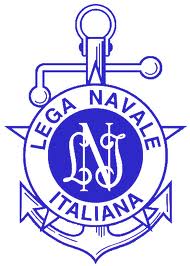 “VELEGGIATA VELEGGIATA”SALERNO10 LUGLIO 2021ARMATORE________________________________________________________BARCA         ________________________________________________________NUMERO VELICO___________________________________________________LUNGHEZZA FUORI TUTTO_________________________________________ELENCO EQUIPAGGIO______________________________________________________________________________________________________________________________________________________________________________________________________________________________________________________________________________________________________________________________  Si allega assicurazione  								Firma Armatore							______________________________